                                                                                                                                                                                                        О Т К Р Ы Т О Е    А К Ц И О Н Е Р Н О Е     О Б Щ Е С Т В О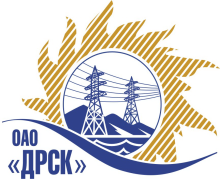 ПРОТОКОЛрассмотрения заявокПРЕДМЕТ ЗАКУПКИ:Открытый запрос предложений на право заключения Договора на выполнение работ: Закупка № 3017 - Выполнение проекта и реконструкция кровли «Административного здания ОАО «ДРСК» в г. Благовещенске.Закупка проводится согласно ГКПЗ 2014г. года, раздела  2.2.1 «Услуги ТПиР» № 3017 на основании указания ОАО «ДРСК» от  12.11.2014 г. № 294.Плановая стоимость закупки:  2 200 000,00  руб. без НДС.ПРИСУТСТВОВАЛИ: постоянно действующая Закупочная комиссия 2-го уровня.ВОПРОСЫ, ВЫНОСИМЫЕ НА РАССМОТРЕНИЕ ЗАКУПОЧНОЙ КОМИССИИ: О признании предложений соответствующими условиям закупки.О предварительной ранжировке предложений.О проведении переторжкиРАССМАТРИВАЕМЫЕ ДОКУМЕНТЫ:Протокол вскрытия конвертов от 28.11.2014г. № 41/УТПиР-ВИндивидуальное заключение Шумилова Э.В.Индивидуальное заключение Моториной О.А.Индивидуальное заключение Лаптева И.А.ВОПРОС 1 «О признании предложений соответствующими условиям закупки»ОТМЕТИЛИ:Предложения ООО «АльянсГрупп» 675000 г. Благовещенск, ул. Политехническая, д. 77, ООО «РосТехСтрой» 675000 г. Благовещенск, ул. Студенческая, д. 16 признаются удовлетворяющим по существу условиям закупки. Предлагается принять данные предложения к дальнейшему рассмотрению.ВОПРОС 2  «О предварительной ранжировке предложений Участников закупки»ОТМЕТИЛИ:В соответствии с требованиями и условиями, предусмотренными извещением о закупке и Закупочной документацией, предлагается ранжировать предложения следующим образом: ВОПРОС 3 «О проведении переторжки»ОТМЕТИЛИ:Учитывая результаты экспертизы предложений Участников закупки, Закупочная комиссия полагает целесообразным проведение переторжки.РЕШИЛИ:1. Признать предложения ООО «АльянсГрупп» 675000 г. Благовещенск, ул. Политехническая, д. 77, ООО «РосТехСтрой» 675000 г. Благовещенск, ул. Студенческая, д. 16  соответствующими условиям закупки.2.  Утвердить предварительную ранжировку предложений:1 место: ООО «АльянсГрупп» г. Благовещенск;2 место: ООО «РосТехСтрой» г. Благовещенск.3.  Провести переторжку .Пригласить к участию в переторжке следующих участников: ООО «АльянсГрупп» 675000 г. Благовещенск, ул. Политехническая, д. 77, ООО «РосТехСтрой» 675000 г. Благовещенск, ул. Студенческая, д. 16. Определить форму переторжки: заочная.Назначить переторжку на 11.12.2014 в 14:00 час. (благовещенского времени).Место проведения переторжки: 675000 г. Благовещенск, ул. Шевченко 28, каб 244.Техническому секретарю Закупочной комиссии уведомить участников, приглашенных к участию в переторжке о принятом комиссией решении.ДАЛЬНЕВОСТОЧНАЯ РАСПРЕДЕЛИТЕЛЬНАЯ СЕТЕВАЯ КОМПАНИЯУл.Шевченко, 28,   г.Благовещенск,  675000,     РоссияТел: (4162) 397-359; Тел/факс (4162) 397-200, 397-436Телетайп    154147 «МАРС»;         E-mail: doc@drsk.ruОКПО 78900638,    ОГРН  1052800111308,   ИНН/КПП  2801108200/280150001№ 41/УТПиР-Р             город  Благовещенск.12.2014г.Место в ранжировкеНаименование и адрес участникаЦена и иные существенные условияКоличество баллов1 местоООО «АльянсГрупп» 675000 г. Благовещенск, ул. Политехническая, д. 77Цена: 2 612 902,90  руб. без учета НДС.     (3 083 225,42 рублей с учетом НДС). Начало выполнения работ: с момента заключения договора.Окончание выполнения работ: до 28.02.2015г.Условия финансирования: Расчет за выполненные работы производится путем перечисления денежных средств на расчетный счет «Подрядчика» или другими формами расчетов, не запрещенными действующим законодательством РФ, в течение 30 (тридцати) дней следующих за месяцем в котором выполнены работы, после подписания справки о стоимости выполненных работ КС-3.Гарантийный срок эксплуатации результата работ – 24 месяца.Предложение действительно до 28 января 2015г.32 местоООО «РосТехСтрой» 675000 г. Благовещенск, ул. Студенческая, д. 16Цена: 2 846 201,30  руб. без учета НДС.     (3 358 517,53 рублей с учетом НДС). Начало выполнения работ: с момента заключения договора.Окончание выполнения работ: до 28.02.2015г.Условия финансирования: Расчет за выполненные работы производится путем перечисления денежных средств на расчетный счет «Подрядчика» или другими формами расчетов, не запрещенными действующим законодательством РФ, в течение 30 (тридцати) дней следующих за месяцем в котором выполнены работы, после подписания справки о стоимости выполненных работ КС-3.Гарантийный срок эксплуатации результата работ – 24 месяца.Предложение действительно до 28 января 2015г.3Ответственный секретарьТехнический секретарь________________________________________________О.А. МоторинаК.В. Курганов